DELIBERAÇÃO 044/CIB/2020A Comissão Intergestores Bipartite, no uso de suas atribuições, ad referendum	APROVAA Atualização dos leitos Clínicos e de UTI adulto e pediátrico para atendimento Covid19 em Santa Catarina. Em anexo a Planilha com a especificação dos leitos atualizados em 17/04/2020Florianópolis, 17 de abril de 2020.(assinado digitalmente)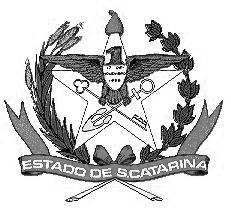 GOVERNO DE SANTA CATARINASecretaria de Estado da SaúdeComissão Intergestores BipartiteHELTON DE SOUZA ZEFERINOALEXANDRE FAGUNDESSecretário de Estado da Saúde Coordenador CIB/SESPresidente do COSEMSCoordenador CIB/COSEMS